RIJEŠITI SA IF I ELSE IF NAREDBAMA Unesi cijeli broj - ako je uneseni broj pozitivan ispiši njegov prethodnik, a ako je negativan ispiši njegov sljedbenik. Program koji traži da unesete godine starosti,  ispisuje poruku da li si u osnovnoj školi, srednjoj školi ili na fakultetu.Program koji provjerava da li je uneseni broj veći od 100 i paran - ako je broj veći od 100 i paran, ispiši poruku “broj je veći od 100 i paran“ a zatim taj broj podijeli sa 2 i ispiši rezultat.        Ako jedan uvjet ne odgovara neka se ispiše Poruka „jedan od uvjeta ne odgovara“.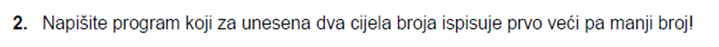 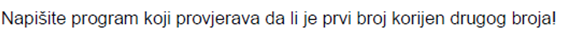 4. Zadaj i unesi 4 broja - a, b, c, d. Ako je a<b i c>d ispiši 8 zvjezdica, a ako uvjet nije ispunjen onda 8 crtica.Tražiti od korisnika da unese koliko ima predmeta. - manje od 8 predmeta – korisnik je u nižim razredima- 8 do 12 predmeta, neka program kaže korisniku da je u osnovnoj školi- 13-18 predmeta, neka program kaže korisniku da je u srednjoj školi- više od 18 predmeta – korisnik je napravio krivi unos